    КАРАР                                                                                                             РЕШЕНИЕ                                          №15-04                                                                                                      20 апреля 2017 годаО деятельности Уполномоченного по правам человека в Республике Татарстан, его помощников.   О соблюдении прав и свобод человека и гражданина на территории муниципального района в 2016  годуВ соответствии со статьей 38 Закона Республики Татарстан от 03.03.2000 № 95 «Об Уполномоченном по правам человека в Республике Татарстан», Совет Актанышского  муниципального района РЕШИЛ:Информацию общественного помощника Уполномоченного по правам человека в Актанышском районе Р.И.Закирьяновой, о деятельности Уполномоченного по правам человека в Республике Татарстан, его помощников, о соблюдении прав и свобод человека и гражданина на территории муниципального района принять к сведению.Поручить органам местного самоуправления района, учреждениям образования, культуры, здравоохранения, общественной организации «Ак калфак», общественному Совету района  организовать целенаправленную работу по раннему выявлению и осуществлению социально-реабилитационных мероприятий с  семьями, находящимися в трудной жизненной ситуации и социально-опасном положении.Контроль над исполнением настоящего решения возложить на заместителя Главы, заместителя председателя Совета Актанышского муниципального района И.Ш.Бариеву.Председатель Совета   Актанышского муниципального района                                      Ф.М. Камаев           ТАТАРСТАН РЕСПУБЛИКАСЫАКТАНЫШ МУНИЦИПАЛЬ РАЙОНЫ СОВЕТЫIII чакырылыш423740, Актаныш авылы, Ленин пр., 17нче йорт. Тел. 3-18-57, факс 3-15-05.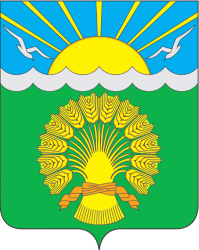 РЕСПУБЛИКА ТАТАРСТАНСОВЕТ АКТАНЫШСКОГО МУНИЦИПАЛЬНОГО РАЙОНАIII созыва423740, село Актаныш, пр. Ленина,дом 17. Тел/. 3-18-57, факс 3-15-05.